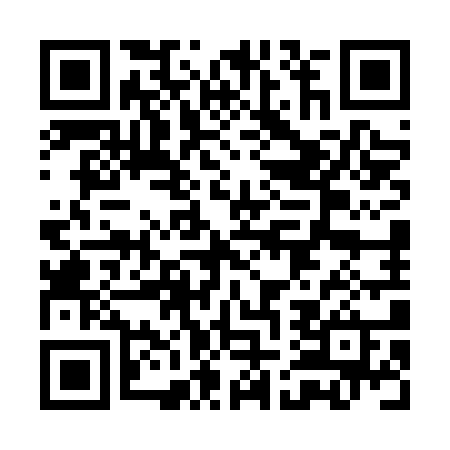 Prayer times for Krumovo Gradishte, BulgariaWed 1 May 2024 - Fri 31 May 2024High Latitude Method: Angle Based RulePrayer Calculation Method: Muslim World LeagueAsar Calculation Method: HanafiPrayer times provided by https://www.salahtimes.comDateDayFajrSunriseDhuhrAsrMaghribIsha1Wed4:166:071:096:078:139:562Thu4:146:051:096:088:149:583Fri4:136:041:096:088:159:594Sat4:116:031:096:098:1610:015Sun4:096:011:096:108:1710:036Mon4:076:001:096:108:1810:047Tue4:055:591:096:118:1910:068Wed4:035:581:096:128:2110:089Thu4:015:561:096:128:2210:0910Fri3:595:551:096:138:2310:1111Sat3:585:541:096:138:2410:1312Sun3:565:531:096:148:2510:1413Mon3:545:521:096:158:2610:1614Tue3:525:511:096:158:2710:1815Wed3:515:501:096:168:2810:1916Thu3:495:491:096:168:2910:2117Fri3:475:481:096:178:3010:2218Sat3:465:471:096:188:3110:2419Sun3:445:461:096:188:3210:2620Mon3:435:451:096:198:3310:2721Tue3:415:441:096:198:3410:2922Wed3:405:431:096:208:3510:3023Thu3:385:431:096:208:3610:3224Fri3:375:421:096:218:3710:3325Sat3:355:411:096:228:3810:3526Sun3:345:401:096:228:3910:3627Mon3:335:401:096:238:4010:3828Tue3:325:391:106:238:4010:3929Wed3:305:391:106:248:4110:4030Thu3:295:381:106:248:4210:4231Fri3:285:381:106:258:4310:43